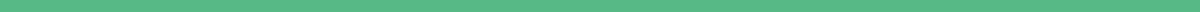 Client Intake Form TherapyPersonal Information:Name: ________________________Date of Birth: _______________Gender: _____________________Contact Information: __________
Health History: ________________________
Current Concerns: ________________________
Therapy Goals:Emergency Contact Information:Name: ________________________Relationship: _________________Contact Number: _______________
Consent to Therapy: ☐ Yes ☐ No
Client Signature: ________________________
Date: ________________________